Strensall with Towthorpe Parish Council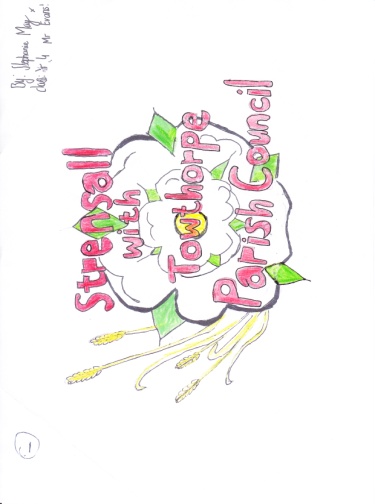 The Village Hall, Northfields, Strensall, YORK, YO32 5XWTel: 01904 491569	Email: clerk-strensallpc@btconnect.comChairman: Mr A K MarquisNeil Ferris,Acting Director of City and Environmental Services,West Offices,Station RiseYORK,YO1 6GA27th August 2015Dear Mr Ferris,STRENSALL WITH TOWTHORPE PARISHAPPLICATION FOR DESIGNATION OF NEIGHBOURHOOD PLAN AREAPlease find enclosed formal application to permit Strensall with Towthorpe Parish Council to commence preparation of a Neighbourhood Plan for the parish of Strensall with Towthorpe.We look forward to working closely with officers of City of York Council to produce a Neighbourhood Plan for this parish.Yours SincerelyA. K. MarquisChairmancc. Rebecca Harrison.STRENSALL WITH TOWTHORPE PARISH COUNCILAPPLICATION TO CITY OF YORK COUNCIL FORDESIGNATION OF NEIGHBOURHOOD PLAN AREAINTRODUCTIONStrensall with Towthorpe Parish is located in the Strensall Ward of the City of York Council and is some 6 miles north from the city centre of York. In 2009 the separate parishes of Strensall and Towthorpe, administered by one parish council, were combined into the parish of Strensall with Towthorpe. The village of Strensall and the hamlet of Towthorpe are included within the parish. The extensive MoD owned Queen Elizabeth Barracks, Towthorpe Lines Training Centre and the firing ranges are also contained within the parish and are collectively located on land known as Strensall Common although owned by the Crown as detailed in the 1884 Strensall Common Act. Strensall Common is a Site of Special Scientific Interest and the SSSI includes the MoD owned and Yorkshire Wildlife Trust owned land.The attached map (Appendix A) shows the boundary of the parish.STATEMENT EXPLAINING WHY THE PARISH IS CONSIDERED AN APPROPRIATE NEIGHBOURHOOD AREA.Strensall with Towthorpe Parish Council plays a lead role in the parish and represents the interests of all its residents. The Parish Council, as a statutory consultee, deals with a substantial number of planning applications throughout the parish. Following consultation on 29th January 2015, between Parish Council Representatives and the Commanding Officer at Queen Elizabeth Barracks, it was agreed that the MoD owned land should also be included within any boundary for a Neighbourhood Plan.  Strensall with Towthorpe Parish Council played a lead role in the 2011 appraisal of the three conservation areas within the parish – CAA 23 Strensall, CAA 31 Strensall Railway Buildings and CAA 32 Towthorpe. At the August 11th 2015 meeting of Strensall with Towthorpe Parish Council it was resolved that the Neighbourhood Plan Area boundary should be the parish boundary.STRENSALL WITH TOWTHORPE PARISH COUNCIL AS RELEVANT BODYStrensall with Towthorpe Parish Council is the first tier of local government and enjoys support from the community. It is fully prepared to engage with the community to produce a Neighbourhood Plan in conjunction with Officers of City of York Council. The production of a Neighbourhood Plan is a logical step forward from the Village Design Statement which was approved by the Cabinet of City of York Council on 3rd March 2015. At the Annual Parish Meeting held in the Village Hall on 7th April 2015, following a presentation by Rebecca Harrison of City of York Council, the residents were given the opportunity to discuss the merits of having a Neighbourhood Plan and it was unanimously agreed that a plan should follow the successful production of the Village Design Statement.CONCLUSIONStrensall with Towthorpe Parish Council looks forward to receiving formal designation of the Neighbourhood Plan area.A. K. MarquisChairmanStrensall with Towthorpe Parish Council